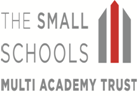 Care Club Session Booking Form September 2018Child 1 : _______________________________________Child 2 : _______________________________________ *please remember your 10% discountChild 3 : _______________________________________ *please remember your 10% discountPlease note that after 4.30pm St Mary’s children should be picked up from Richard Crosse.Request by :		 ________________________________________________ (parent / guardian)Contact Number :	 ________________________________________________Email Address :		 ________________________________________________SessionTimeCostMonTueWedThurFriTick if requiredTick if requiredTick if requiredTick if requiredTick if requiredSession 17.30-8.30am£5.25Session 23.30-4.30pm£5.25Session 33.30-5.00pm£7.90Session 43.30-6.00pm£12.10After 6pm charge will be made every 15 minutesAfter 6pm charge will be made every 15 minutes£5.25SessionTimeCostMonTueWedThurFriTick if requiredTick if requiredTick if requiredTick if requiredTick if requiredSession 17.30-8.30am£5.25Session 23.30-4.30pm£5.25Session 33.30-5.00pm£7.90Session 43.30-6.00pm£12.10After 6pm charge will be made every 15 minutesAfter 6pm charge will be made every 15 minutes£5.25SessionTimeCostMonTueWedThurFriTick if requiredTick if requiredTick if requiredTick if requiredTick if requiredSession 17.30-8.30am£5.25Session 23.30-4.30pm£5.25Session 33.30-5.00pm£7.90Session 43.30-6.00pm£12.10After 6pm charge will be made every 15 minutesAfter 6pm charge will be made every 15 minutes£5.25